NYILATKOZAT
MUNKÁLTATÓI KIFIZETÉSEK ÁTKÉRÉSÉRE 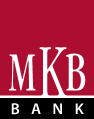 AlulírottCsaládi és utónév: 	Születési családi és utónév: _____________________________________________Születési hely, idő: 	Anyja születési családi és utóneve: 	kérem, hogy jelen nyilatkozat Munkáltató neve: 		Munkáltató címe: _____________________________________________Munkáltató általi átvételét követő első és azt követő valamennyi, a Munkáltató által részemre kifizetésre kerülő minden esedékes járandóságot (munkabér, prémium, jutalom, társadalombiztosítási ellátás, stb.) az MKB Bank Nyrt.-nél vezetett a Bank tölti kiHU _ _ _ _ _ _ _ _ - _ _ _ _ _ _ _ _ - _ _ _ _ _ _ _ _számú bankszámlámra kerüljön átutalásra. Egyben hozzájárulok, hogy jelen nyilatkozatot az MKB Bank Nyrt. a fent nevezett Munkáltató részére közvetlenül továbbítsa.Kelt 	, 	............................................................................... ............................................................................... ÜgyfélMKB Bank Nyrt.